Publicado en   el 11/06/2014 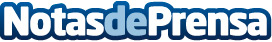 La Policía Nacional detiene en el centro de Madrid a un fugitivo chino buscado por estafas inmobiliarias de más de 24,5 millonesDatos de contacto:Nota de prensa publicada en: https://www.notasdeprensa.es/la-policia-nacional-detiene-en-el-centro-de Categorias: Nacional http://www.notasdeprensa.es